 <日本にも摂食障害専門の治療プログラムを！まずは本を出版したい。>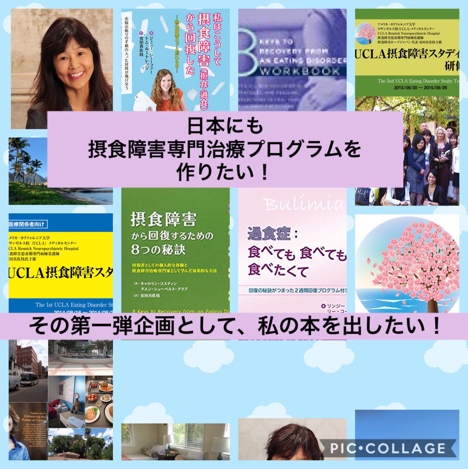 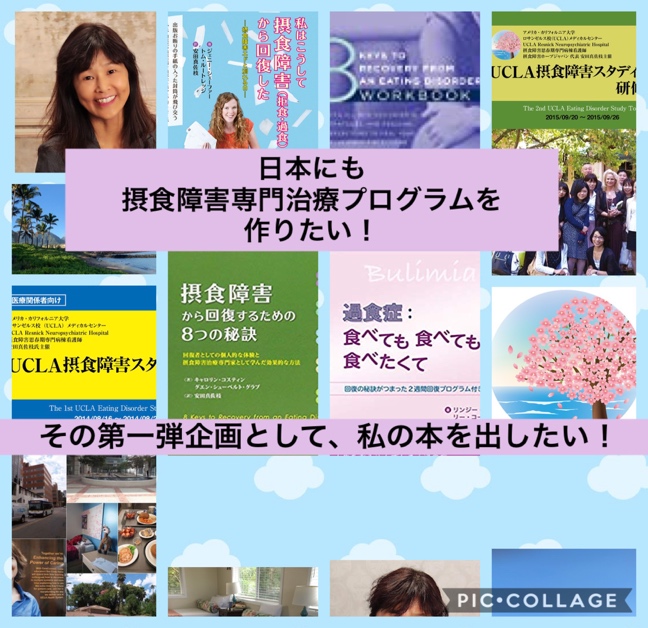 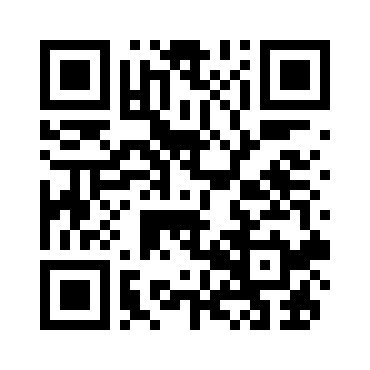 URL：　https://readyfor.jp/project/edhopejapan300 （2019年4月16日午前10時予定）資金集めにご協力ください！！　応援、よろしくお願いいたします。摂食障害ホープジャパン　安田真佐枝www.edrecoveryjapan.comedrecoveryjapan@gmail.com <日本にも摂食障害専門の治療プログラムを！まずは本を出版したい。>URL：　https://readyfor.jp/project/edhopejapan300 （2019年4月16日午前10時予定）資金集めにご協力ください！！　応援、よろしくお願いいたします。摂食障害ホープジャパン　安田真佐枝www.edrecoveryjapan.comedrecoveryjapan@gmail.com